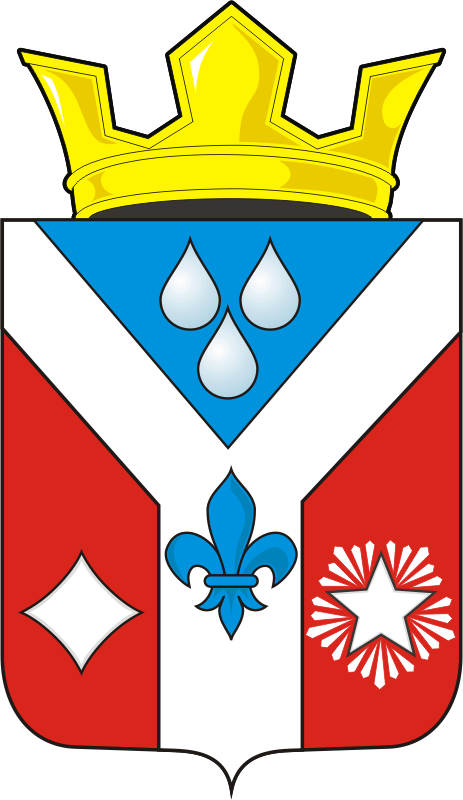   СОВЕТ ДЕПУТАТОВ                               МУНИЦИПАЛЬНОГО ОБРАЗОВАНИЯГАВРИЛОВСКИЙ СЕЛЬСОВЕТ САРАКТАШСКОГО РАЙОНАОРЕНБУРГСКОЙ ОБЛАСТИТРЕТЬЕГО СОЗЫВАРЕШЕНИЕТридцать восьмого внеочередного заседания Совета депутатовмуниципального образования Гавриловский сельсоветтретьего созыва№    124                                                                                         28 ноября .         	Рассмотрев основные параметры местного бюджета на 2019 год и на плановый период 2020 и 2021 годовСовет депутатов Гавриловского сельсоветаРЕШИЛ:                         	                      1. Принять проект бюджета Гавриловского сельсовета на 2019 год и на плановый период 2020 и 2021 годов в первом чтении.2. Утвердить основные характеристики местного бюджета на 2019 год:1) Прогнозируемый общий объем доходов местного бюджета – 3 812 900 рублей.2) общий объем расходов местного бюджета на 2019 год – 3 3 812 900 рублей; 3) дефицит местного бюджета  на 2019 год – 0,00 рублей;4) верхний предел муниципального внутреннего долга сельсовета на 1 января 2019 года - 0,00 руб. в том числе по муниципальным гарантиям на 1 января 2019 года - 0,00 рублей 3. Утвердить основные характеристики местного бюджета на 2020 и 2021 годы:1) прогнозируемый общий объем доходов местного бюджета на 2020 год -3 865 000 рублей и 2021 год – 4 051 000 рублей.2) общий объем расходов местного бюджета на 2020 год – 3 865 000  рублей и на 2021 год – 4 051 900  рублей; 3) дефицит местного бюджета  на 2020 год – 0,00 рублей и на 2021 год – 0,00 рублей;4) верхний предел муниципального внутреннего долга сельсовета на 1 января 2020 года - 0,00 рублей и на 1 января 2021 года – 0.00 рублей,              в том числе по муниципальным гарантиям на 1 января 2020 года - 0,00 рублей и на 1 января 2021 года – 0,00 рублей.     4. Утвердить источники внутреннего финансирования дефицита местного бюджета  на 2019 год и на плановый период 2020 и 2021 годов согласно приложению 1.5. Утвердить в пределах прогнозируемого общего объема доходов бюджета Гавриловского сельсовета прогнозируемое  поступление доходов в бюджет Гавриловского сельсовета по видам доходов в соответствии с классификацией доходов Российской Федерации согласно приложения 5.6. Утвердить распределение бюджетных ассигнований из местного бюджета на 2019 год по разделам, подразделам расходов классификации расходов бюджетов согласно приложению 6.3.  Контроль за исполнением данного решения возложить на постоянную планово-бюджетную  комиссию (Жанзакова А.Т.)Заместитель председателя Совета депутатов, муниципального образования Гавриловский сельсовет                                                        Е.Ю. Ивашковская  Разослано: постоянной комиссии, депутатам - 9, прокуратуре районаО проекте бюджета Гавриловского сельсовета на 2019 год и  на  плановый период 2020 и 2021 годов.  